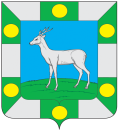 Собрание представителейсельского поселения Спиридоновкамуниципального района ВолжскийСамарской областиЧетвертого созыва                                                                                                                                                                                                                                                                                                                                                                                                                                                                                                                      РЕШЕНИЕ31 октября 2023 г.			                                                    № 66-1О предварительном одобрении проекта решения Собрания представителей сельского поселения Спиридоновкамуниципального района Волжский Самарской области «О внесении изменений в Устав сельского поселения Спиридоновка муниципального района Волжский Самарской области» и вынесении проекта на публичные слушанияВ соответствии со статьями 28 и 44 Федерального закона от 06.10.2003 № 131-ФЗ «Об общих принципах организации местного самоуправления в Российской Федерации» Собрание представителей сельского поселения Спиридоновка муниципального района Волжский Самарской областиРЕШИЛО:1.  Предварительно одобрить проект решения Собрания представителей сельского поселения Спиридоновка муниципального района Волжский Самарской области «О внесении изменений в Устав сельского поселения Спиридоновка муниципального района Волжский Самарской области» (приложение к настоящему решению).2.  В целях обсуждения проекта решения Собрания представителей сельского поселения Спиридоновка муниципального района Волжский Самарской области «О внесении изменений в Устав сельского поселения Спиридоновка муниципального района Волжский Самарской области» провести на территории сельского поселения Спиридоновка муниципального района Волжский Самарской области публичные слушания в соответствии с Порядком организации и проведения публичных слушаний в сельском поселении Спиридоновка муниципального района Волжский Самарской области, утвержденным решением Собрания представителей сельского поселения Спиридоновка муниципального района Волжский Самарской области от 27 февраля 2018 № 54-1.3.  Срок проведения публичных слушаний составляет 20 (двадцать) дней с 14 ноября 2023 года по 3 декабря 2023 года.4.  Обсуждение проекта решения Собрания представителей сельского поселения Спиридоновка муниципального района Волжский Самарской области «О внесении изменений в Устав сельского поселения Спиридоновка муниципального района Волжский Самарской области», а также учет представленных жителями поселения и иными заинтересованными лицами замечаний и предложений по проекту решения Собрания представителей сельского поселения Спиридоновка муниципального района Волжский Самарской области «О внесении изменений в Устав сельского поселения Спиридоновка муниципального района Волжский Самарской области» осуществляется в соответствии с Порядком организации и проведения публичных слушаний в сельском поселении Спиридоновка муниципального района Волжский Самарской области, утвержденным решением Собрания представителей сельского поселения Спиридоновка муниципального района Волжский Самарской области от 30 декабря 2022 года № 50-2.5.  Органом, уполномоченным на организацию и проведение публичных слушаний в соответствии с настоящим решением, является Собрание представителей сельского поселения Спиридоновка муниципального района Волжский Самарской области.6.  Место проведения публичных слушаний (место ведения протокола публичных слушаний) – 443527, Самарская область, село Спиридоновка, ул. Советская, д. 114 «А».7.  Мероприятие по информированию жителей поселения по вопросу обсуждения проекта решения Собрания представителей сельского поселения Спиридоновка муниципального района Волжский Самарской области «О внесении изменений в Устав сельского поселения Спиридоновка муниципального района Волжский Самарской области» состоится 15 ноября 2023 года в 19.00 часов по адресу: 443527, Самарская область, село Спиридоновка, ул. Советская, д. 114 «А».8.  Назначить лицом, ответственным за ведение протокола публичных слушаний и протокола мероприятия по информированию жителей сельского поселения Спиридоновка муниципального района Волжский по вопросу публичных слушаний, заместителя Главы сельского поселения Спиридоновка Корнеева М.В.9.  Принятие замечаний и предложений по вопросам публичных слушаний, поступивших от жителей поселения и иных заинтересованных лиц, осуществляется по адресу, указанному в пункте 6 настоящего решения, в рабочие дни с 10 часов до 19 часов, в субботу с 12 до 17 часов. Письменные замечания и предложения подлежат приобщению к протоколу публичных слушаний.10.  Прием замечаний и предложений по вопросу публичных слушаний оканчивается 30 ноября 2023 года.11.  Опубликовать настоящее решение, проект решения Собрания представителей сельского поселения Спиридоновка муниципального района Волжский Самарской области «О внесении изменений в Устав сельского поселения Спиридоновка муниципального района Волжский Самарской области» (приложение к настоящему решению) в газете «Новости Спиридоновки».12.  Настоящее решение вступает в силу со дня его официального опубликования.Председатель Собрания представителей сельского поселения Спиридоновка муниципального района Волжский Самарской области                                                                          Т.В. Куркина       И.п. главы сельского поселения Спиридоновка муниципального района Волжский Самарской области                                                                          М.В.КорнеевПриложениек решению Собрания представителейсельского поселения Спиридоновка муниципального района ВолжскийСамарской областиот 31 октября 2023 г. № 66-1ПРОЕКТ  РЕШЕНИЕ     «___» __________ 2023 г.		                                               № ____О внесении изменений в Устав сельского поселения Спиридоновка муниципального района Волжский Самарской областиВ соответствии со статьей 44 Федерального закона от 06.10.2003 № 131-ФЗ «Об общих принципах организации местного самоуправления в Российской Федерации», с учетом заключения о результатах публичных слушаний по проекту решения Собрания представителей сельского поселения Спиридоновка муниципального района Волжский Самарской области «О внесении изменений в Устав сельского поселения Спиридоновка муниципального района Волжский Самарской области» от __________ 2023 года, Собрание представителей сельского поселения Спиридоновка муниципального района Волжский Самарской области РЕШИЛО:Внести следующие изменения в Устав сельского поселения Спиридоновка муниципального района Волжский Самарской области, принятый решением Собрания представителей сельского поселения Спиридоновка муниципального района Волжский Самарской области от  10.07.2014 № 61-1 (далее – Устав):1) пункт 28 статьи 7 Устава изложить в следующей редакции:«28) осуществление муниципального контроля в области охраны и использования особо охраняемых природных территорий местного значения;»;2) пункт 2 статьи 25.1 Устава изложить в следующей редакции:«2. Староста сельского населенного пункта назначается Собранием представителей поселения по представлению схода граждан сельского населенного пункта. Староста сельского населенного пункта назначается из числа граждан Российской Федерации, проживающих на территории данного сельского населенного пункта и обладающих активным избирательным правом, либо граждан Российской Федерации, достигших на день представления сходом граждан 18 лет и имеющих в собственности жилое помещение, расположенное на территории данного сельского населенного пункта.»;3) в статье 38 Устава: а) пункт 1 дополнить подпунктом 10.2 следующего содержания:«10.2) отсутствия депутата без уважительных причин на всех заседаниях Собрания представителей поселения в течение шести месяцев подряд;»;б) дополнить пунктом 4 следующего содержания:«4. Депутат Собрания представителей поселения освобождается от ответственности за несоблюдение ограничений и запретов, требований о предотвращении или об урегулировании конфликта интересов и неисполнение обязанностей, установленных Федеральным законом от 06.10.2003 № 131-ФЗ «Об общих принципах организации местного самоуправления в Российской Федерации» и другими федеральными законами в целях противодействия коррупции, в случае, если несоблюдение таких ограничений, запретов и требований, а также неисполнение таких обязанностей признается следствием не зависящих от указанных лиц обстоятельств в порядке, предусмотренном частями 3 – 6 статьи 13 Федерального закона от 25.12.2008 № 273-ФЗ «О противодействии коррупции».»;4) статью 42 Устава дополнить абзацем следующего содержания:«Глава поселения освобождается от ответственности за несоблюдение ограничений и запретов, требований о предотвращении или об урегулировании конфликта интересов и неисполнение обязанностей, установленных Федеральным законом от 06.10.2003 № 131-ФЗ «Об общих принципах организации местного самоуправления в Российской Федерации» и другими федеральными законами в целях противодействия коррупции, в случае, если несоблюдение таких ограничений, запретов и требований, а также неисполнение таких обязанностей признается следствием не зависящих от него обстоятельств в порядке, предусмотренном частями 3 – 6 статьи 13 Федерального закона от 25.12.2008 № 273-ФЗ «О противодействии коррупции».»;5) часть 2 статьи 55 Устава дополнить подпунктом 5 следующего содержания:«5) право Главы поселения на прохождение диспансеризации в порядке, аналогичном порядку прохождения диспансеризации государственными гражданскими служащими Российской Федерации и муниципальными служащими, в соответствии с действующим законодательством.».2. Поручить Главе сельского поселения Спиридоновка муниципального района Волжский Самарской области направить настоящее Решение на государственную регистрацию в течение 15 (пятнадцати) дней со дня принятия настоящего Решения.3. После государственной регистрации вносимых настоящим Решением изменений в Устав сельского поселения Спиридоновка муниципального района Волжский Самарской области осуществить официальное опубликование настоящего Решения.4. Настоящее Решение вступает в силу со дня его официального опубликования, за исключением положения предусмотренного абзацем вторым настоящего пункта.Пункт 28 статьи 7 Устава в редакции пункта 1 настоящего Решения вступает в силу с 1 сентября 2024 года. До 31 августа 2024 года пункт 28 статьи 7 Устава применяется в следующей редакции:«28) создание, развитие и обеспечение охраны лечебно-оздоровительных местностей и курортов местного значения на территории поселения, а также осуществление муниципального контроля в области охраны и использования особо охраняемых природных территорий местного значения;».Председатель Собрания представителей сельского поселения Спиридоновка муниципального района Волжский Самарской области                                                                           Т.В. КуркинаГлава сельского поселения Спиридоновка муниципального района Волжский Самарской области                                                                          Н.П. Андреев